First Free Methodist Church of SaginawSecond Sunday after ChristmasJanuary 2, 2022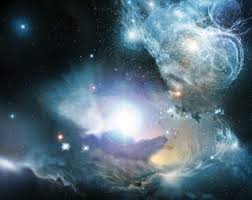 “All things came into being through him, and without him not one thing came into being. What has come into being" (John 1:3)Minister: Bill EricksonFirst Free Methodist Church2625 N. Center Rd.Saginaw, Michigan 48603Phone: (989) 799-2930Email: saginawfmc@gmail.comwww.saginawfirstfmc.orgSecond Sunday after ChristmasJanuary 2, 2022Prelude **Greeting/Announcements*Call to Worship (spoken responsively)L: 	The Holy One called to the earthP: 	Heavenly angels spoke to earthly shepherdsL: 	Eternity entered time in the child of BethlehemP: 	The virgin gave birth to a son L: 	God’s splendor shines as a bright star P: 	Where the Light of the world is humbly bornL: 	The Light of life came in flesh, born into human pain and joyP: 	Giving us the power to be children of God*Opening Hymn: “Come, Christians, Join to Sing” #115 (vv.1-3)Come, Christians, join to singAlleluia! Amen!Loud praise to Christ our KingAlleluia! Amen!Let all, with heart and voiceBefore his throne rejoicePraise is his gracious choiceAlleluia! Amen!Come, lift your hearts on highAlleluia! Amen!Let praises fill the skyAlleluia! Amen!He is our guide and friendTo us he'll condescendHis love shall never endAlleluia! Amen!Praise yet our Christ againAlleluia! Amen!Life shall not end the strainAlleluia! Amen!On heaven’s blissful shoreHis goodness we’ll adoreSinging forevermoreAlleluia! Amen!*Invocation and Lord’s PrayerL: 	Almighty God, look upon our lives and cause all darkness and doubt to vanish beneath your gaze. Look upon our ministries and banish all barriers to effectiveness and faithfulness. Fill our life and mission with receptiveness to your Holy Spirits directive, that we may always be led into paths of fruitful ministry. May we continually be reminded of your incarnation, as we pray the prayer that Jesus taught His disciples…P:	Our Father, who art in heaven, hallowed be Your name. Your kingdom come; your will be done in earth as it is in heaven. Give us this day our daily bread and forgive us our debts as we forgive our debtors. And lead us not into temptation but deliver us from evil. For Yours is the kingdom, and the power, and the glory forever. Amen. *Gloria PatriGlory be to the Father​And to the Son and to the Holy Ghost.​As it was in the beginning​Is now and ever shall be.​World without end. ​Amen. Amen.​First Scripture Lesson: Jeremiah 31:7-14	For thus says the LORD: Sing aloud with gladness for Jacob, and raise shouts for the chief of the nations; proclaim, give praise, and say, “Save, O LORD, your people, the remnant of Israel.”	See, I am going to bring them from the land of the north, and gather them from the farthest parts of the earth, among them the blind and the lame, those with child and those in labor, together; a great company, they shall return here. With weeping they shall come, and with consolations I will lead them back, I will let them walk by brooks of water, in a straight path in which they shall not stumble; for I have become a father to Israel, and Ephraim is my firstborn.	Hear the word of the LORD, O nations, and declare it in the coastlands far away; say, “He who scattered Israel will gather him, and will keep him as a shepherd a flock.”	For the LORD has ransomed Jacob, and has redeemed him from hands too strong for him. They shall come and sing aloud on the height of Zion, and they shall be radiant over the goodness of the LORD, over the grain, the wine, and the oil, and over the young of the flock and the herd; their life shall become like a watered garden, and they shall never languish again.	Then shall the young women rejoice in the dance, and the young men and the old shall be merry. I will turn their mourning into joy, I will comfort them, and give them gladness for sorrow. I will give the priests their fill of fatness, and my people shall be satisfied with my bounty, says the LORD.Prayer of ConfessionL:	Wisdom leads a holy people to the reward of their labors; guides them along a marvelous way. Let wisdom lead our souls, so our spirits may grow calm, our vision be clear, and our purpose be unified…P:	My God, I desire to love thee perfectly, with all my heart which you made for thyself. With all my mind, which only you can satisfy. With all my soul, which feign would soar to thee. With all my strength, my feeble strength, which shrinks before. Claim thou my heart, fill thou my mind, uplift my soul and reinforce my strength, that when I fail thou may succeed in me and make me love thee perfectly.**Affirmation of Faith: Psalm 147P:	Praise the LORD, O Jerusalem! Praise your God, O Zion! For he strengthens the bars of your gates; he blesses your children within you. He grants peace within your borders; he fills you with the finest of wheat. He sends out his command to the earth; his word runs swiftly. He gives snow like wool; he scatters frost like ashes. He hurls down hail like crumbs-- who can stand before his cold? He sends out his word, and melts them; he makes his wind blow, and the waters flow.Hymn of Affirmation: “Come, Thou Fount of Every Blessing” #51 (vv.1-3) Come, thou Fount of every blessingTune my heart to sing thy graceStreams of mercy, never ceasingCall for songs of loudest praiseTeach me some melodious sonnetSung by flaming tongues abovePraise the mount I'm fixed upon itMount of God’s unchanging loveHere I raise my EbenezerHither by thy help I've comeAnd I hope, by thy good pleasureSafely to arrive at homeJesus sought me when a strangerWandering from the fold of GodHe, to rescue me from dangerInterposed His precious bloodOh, to grace how great a debtorDaily I'm constrained to beLet that grace, now like a fetterBind my yielded heart to TheeLet me know Thee in Thy fullnessGuide me by Thy mighty handTill transformed in Thine own imageIn Thy presence I shall standSecond Scripture Lesson: Ephesians 1:3-14	Blessed be the God and Father of our Lord Jesus Christ, who has blessed us in Christ with every spiritual blessing in the heavenly places, just as he chose us in Christ before the foundation of the world to be holy and blameless before him in love.	He destined us for adoption as his children through Jesus Christ, according to the good pleasure of his will, to the praise of his glorious grace that he freely bestowed on us in the Beloved. In him we have redemption through his blood, the forgiveness of our trespasses, according to the riches of his grace that he lavished on us. With all wisdom and insight he has made known to us the mystery of his will, according to his good pleasure that he set forth in Christ, as a plan for the fullness of time, to gather up all things in him, things in heaven and things on earth.	In Christ we have also obtained an inheritance, having been destined according to the purpose of him who accomplishes all things according to his counsel and will, so that we, who were the first to set our hope on Christ, might live for the praise of his glory.	In him you also, when you had heard the word of truth, the gospel of your salvation, and had believed in him, were marked with the seal of the promised Holy Spirit; this is the pledge of our inheritance toward redemption as God's own people, to the praise of his glory.Children’s SermonPassing of the PeacePrayers of the PeopleL:	Lord in Your Mercy…P:	Hear our prayer.Gospel Lesson: John 1:10-18	He was in the world, and the world came into being through him; yet the world did not know him. He came to what was his own, and his own people did not accept him. But to all who received him, who believed in his name, he gave power to become children of God, who were born, not of blood or of the will of the flesh or of the will of man, but of God.	And the Word became flesh and lived among us, and we have seen his glory, the glory as of a father's only son, full of grace and truth. (John testified to him and cried out, “This was he of whom I said, ‘He who comes after me ranks ahead of me because he was before me.’”)	From his fullness we have all received, grace upon grace. The law indeed was given through Moses; grace and truth came through Jesus Christ. No one has ever seen God. It is God the only Son, who is close to the Father's heart, who has made him known.Sermon: “”Prayer of ResponseHymn of Response: “As with Gladness Men of Old” #200 (vv.1-4)As with gladness men of oldDid the guiding star beholdAs with joy they hailed its lightLeading onward, beaming brightSo, most gracious Lord, may weEvermore be led by theeAs with joyful steps they spedSavior, to thy lowly bedThere to bend the knee beforeHim whom heav’n and earth adoreSo may we with willing feetEver seek thy mercy seatAs they offered gifts most rareIn that dwelling rude and bareSo may we with holy joyPure and free from sin’s alloyAll our costliest treasures bringChrist, to thee, our heav’nly KingHoly Jesus, ev’ry dayKeep us in the narrow wayAnd, when earthly things are pastBring our ransomed souls at lastWhere they need no star to guideWhere no clouds thy glory hideInvitation of OfferingL: 	The royal son will rule from age to age. All kings will bow down to him and all nations will serve him. His name will endure forever, as we collect this morning’s tithes and offerings.*Doxology*Prayer*Closing Hymn: “We Three Kings” #202 (vv.1-2,5)We three kings of Orient areBearing gifts we traverse afarField and fountain, moor and mountainFollowing yonder starO star of wonder, star of lightStar with royal beauty brightWestward leading, still proceedingGuide us to thy perfect lightBorn a King on Bethlehem's plainGold I bring to crown him againKing forever, ceasing neverOver us all to reignO star of wonder, star of lightStar with royal beauty brightWestward leading, still proceedingGuide us to thy perfect lightGlorious now behold him ariseKing and God and sacrificeAlleluia, AlleluiaEarth to heav’n repliesO star of wonder, star of lightStar with royal beauty brightWestward leading, still proceedingGuide us to thy perfect light*BenedictionL: 	The Word became flesh and dwelt among us. May Christ’s light shine in darkest corners our world. May Christ’s light illuminate our paths. May all see the star leading to salvation in us. Go in peace to love and serve. Amen.